COMITÊ DE ÉTICA EM PESQUISA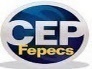 NOTIFICAÇÃO DE EVENTO ADVERSO GRAVE (EAG)Título da Pesquisa: Informar título do pesquisaPesquisador Responsável: Nome dos pesquisadoresE-mail:  informar e-mail do pesquisador principal Instituição Proponente: informar a Instituição ProponenteCAAE: informar o nº CAAE de seu projeto na Plataforma Brasil Sr (a). Coordenador (a),Enviamos para apreciação deste Comitê de Ética em Pesquisa, o (s) seguinte (s) Evento (s) Adverso (s), ocorridos na Instituição informar em qual Instituição ocorreu o evento: Descrição da Assistência Prestada ao(s) Participante(s)Participante XXX: Neste espaço incluir descrição detalhada da assistência prestada ao participante. Descrição da descontinuidade ou não dos participantes da pesquisa.Participante XXX: Neste espaço incluir descrição detalhada da assistência prestada ao participante. Descrição da descontinuidade ou não dos participantes da pesquisa.Participante XXX: Neste espaço incluir descrição detalhada da assistência prestada ao participante. Descrição da descontinuidade ou não dos participantes da pesquisa.Participante XXX: Neste espaço incluir descrição detalhada da assistência prestada ao participante. Descrição da descontinuidade ou não dos participantes da pesquisa.Participante XXX: Neste espaço incluir descrição detalhada da assistência prestada ao participante. Descrição da descontinuidade ou não dos participantes da pesquisa.Participante XXX: Neste espaço incluir descrição detalhada da assistência prestada ao participante. Descrição da descontinuidade ou não dos participantes da pesquisa.***O pesquisador deve ter conhecimento pleno do disposto na Carta Circular CONEP n° 13 de 02 de junho de 2020, na Resolução CNS n° 466 de 2012, itens V.5, X.1.3 e XI.2; na Norma Operacional CNS n° 01 de 2012, item 7 e na Norma Operacional CNS n° 01 de 2013, item 2.1.***Para pesquisas com a temática do SARS-CoV-2, devem ser observadas as disposições da Carta Circular CONEP-MS, de 09 de maio de 2020,  “ ORIENTAÇÕES PARA CONDUÇÃO DE PESQUISAS E ATIVIDADES DOS CEPS DURANTE A PANDEMIA PROVOCADA PELO  CORONAVÍRUS SARS-COV-2 (COVID-19)”, disponibilizada aqui no nosso site, no Link “legislação”.Atenciosamente,Cidade – Estado , xx/xx/xxxx_____________________________________Pesquisador ResponsávelNome e assinatura Data de abertura do EAGCódigo do participanteCódigo do EAGClassiﬁcaçãodo EAGDiscriminação da ocorrênciaTipo do EAGCausalidade com o produto investigado ouprocedimento da pesquisaAssistência prestada ao participanteData da última atualizaçãoSituação do participante na data daúltima atualizaçãoXX/XX/XXXXCódigo atribuído ao participante no protocolo de pesquisaCódigo atribuído de acordo com as ocorrências de EAG no protocolo de pesquisa. O primeiro será o número 1 e assim por diante.Índice ou subsequenteExemplo: Pneumonia, choque séptico, neutropenia febril, hepatotoxicidade, nefrotoxicidade, anafilaxia, etc."óbito", "ameaça à vida", "necessidade de internação","prolongamento de internação", "dano significativo", "dano permanente", "anomaliacongênita", "a critério do pesquisador", "outros""nãorelacionado", "possivelmente relacionado", "provavelmente relacionado","definitivamente relacionado"Descrever sumariamente neste campoXX/XX/XXXX"em andamento","recuperado sem sequelas", "recuperado com sequelas" e "morte"